the  CAT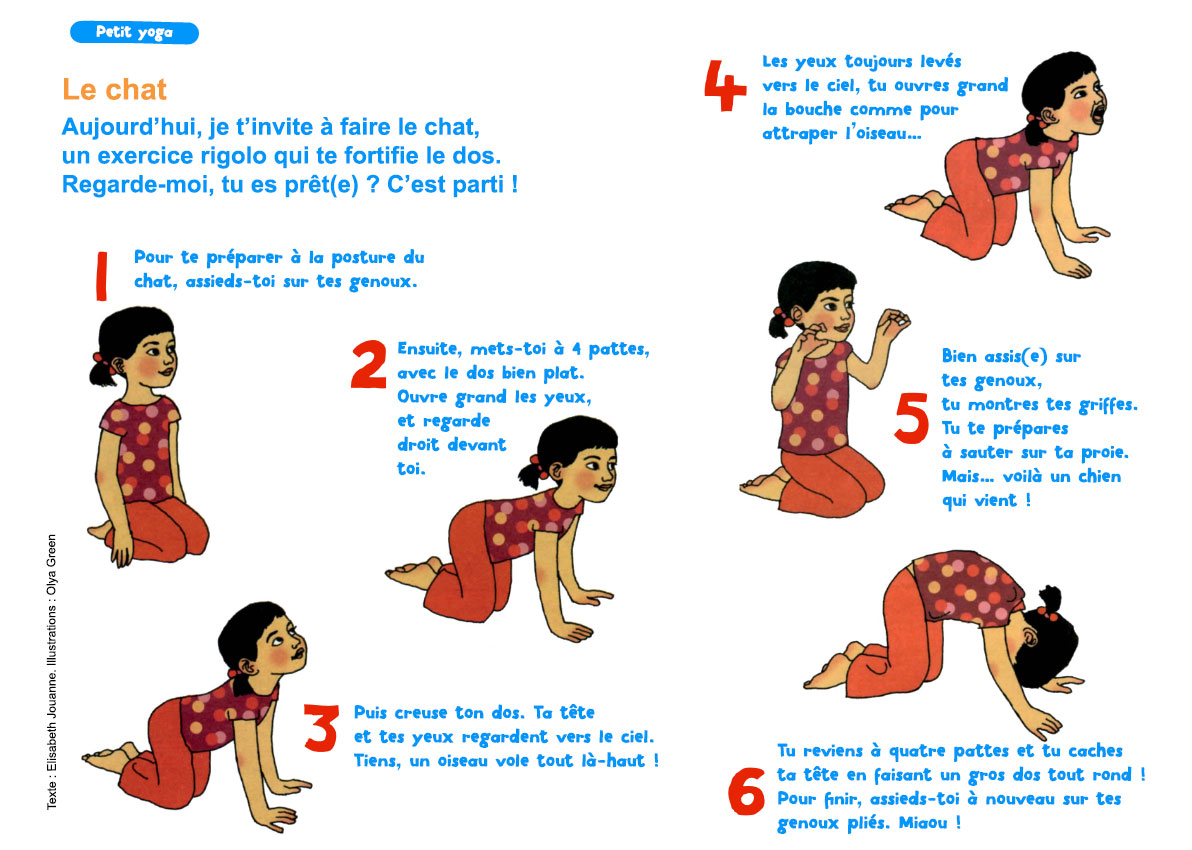 the  DOG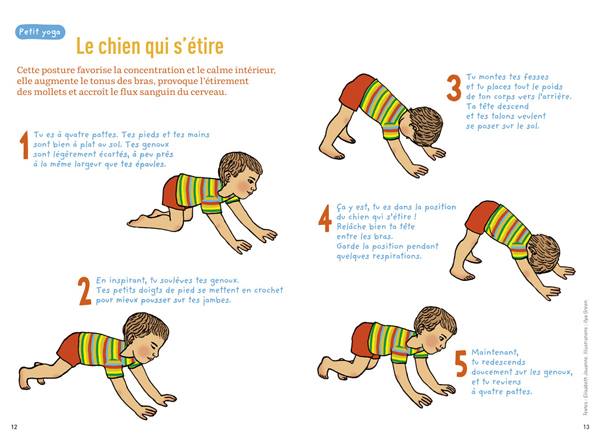 